重磅：《特别管控危险化学品目录》发布！埃德伯格 埃德伯格 昨天《特别管控危险化学品目录》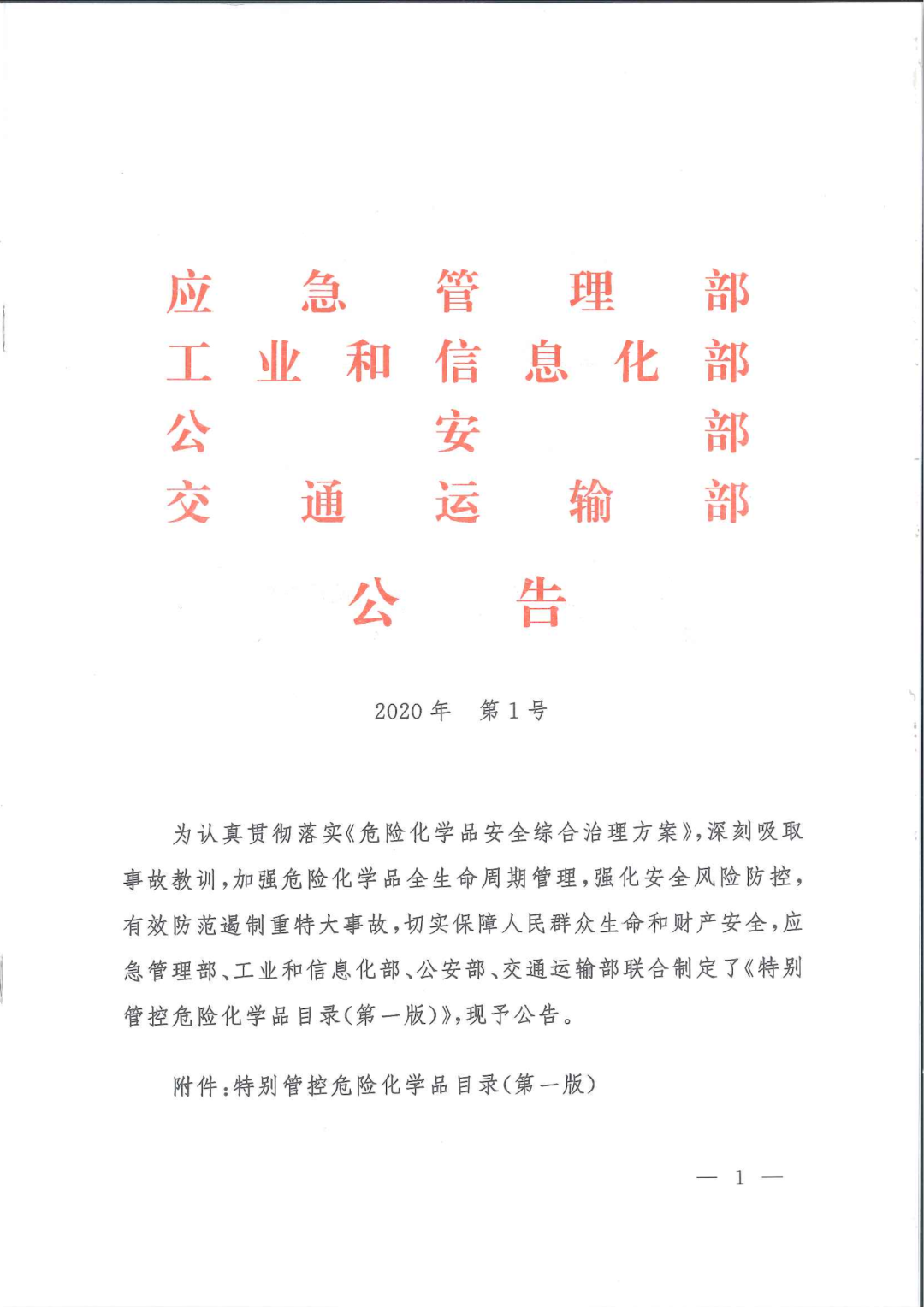 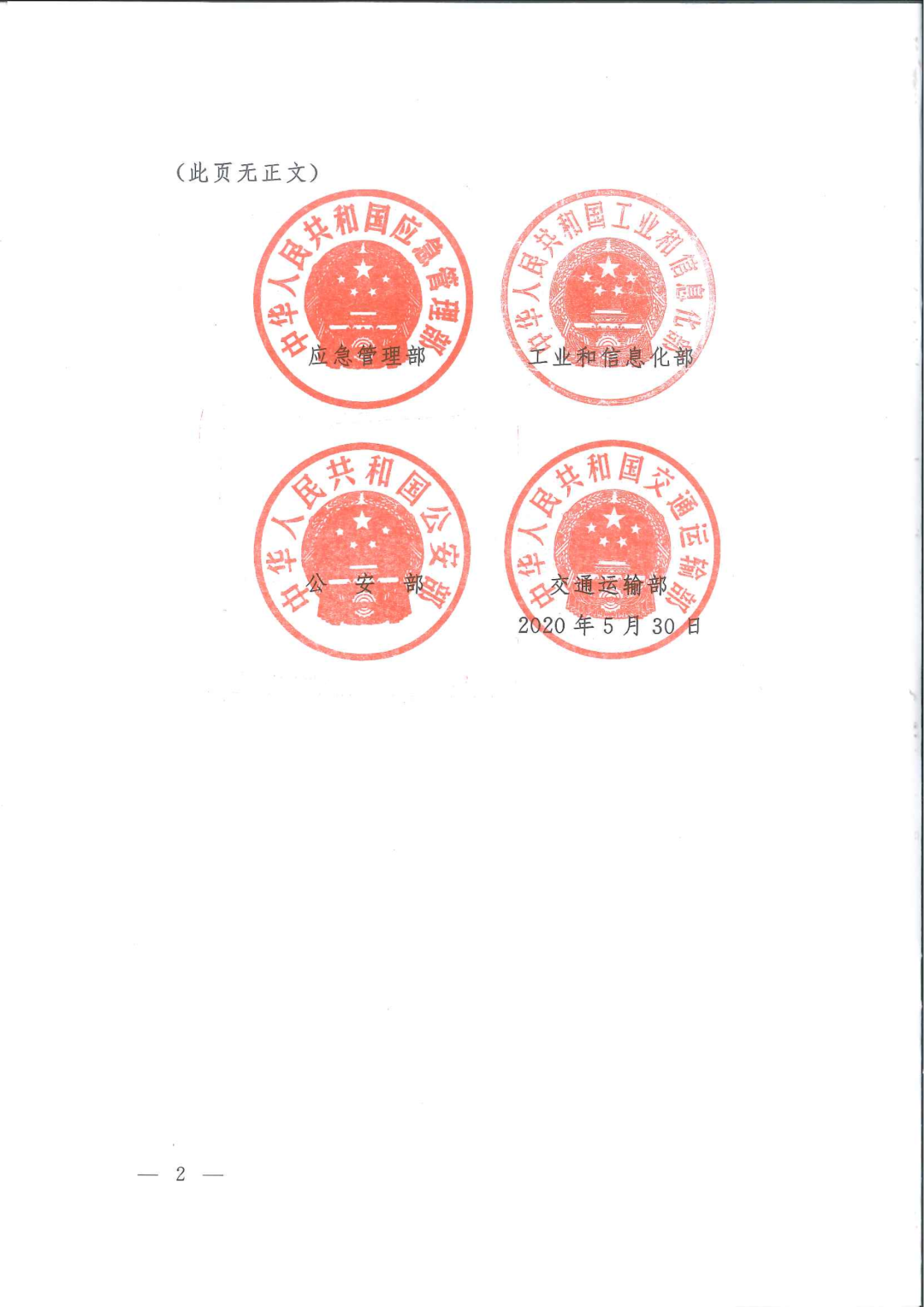 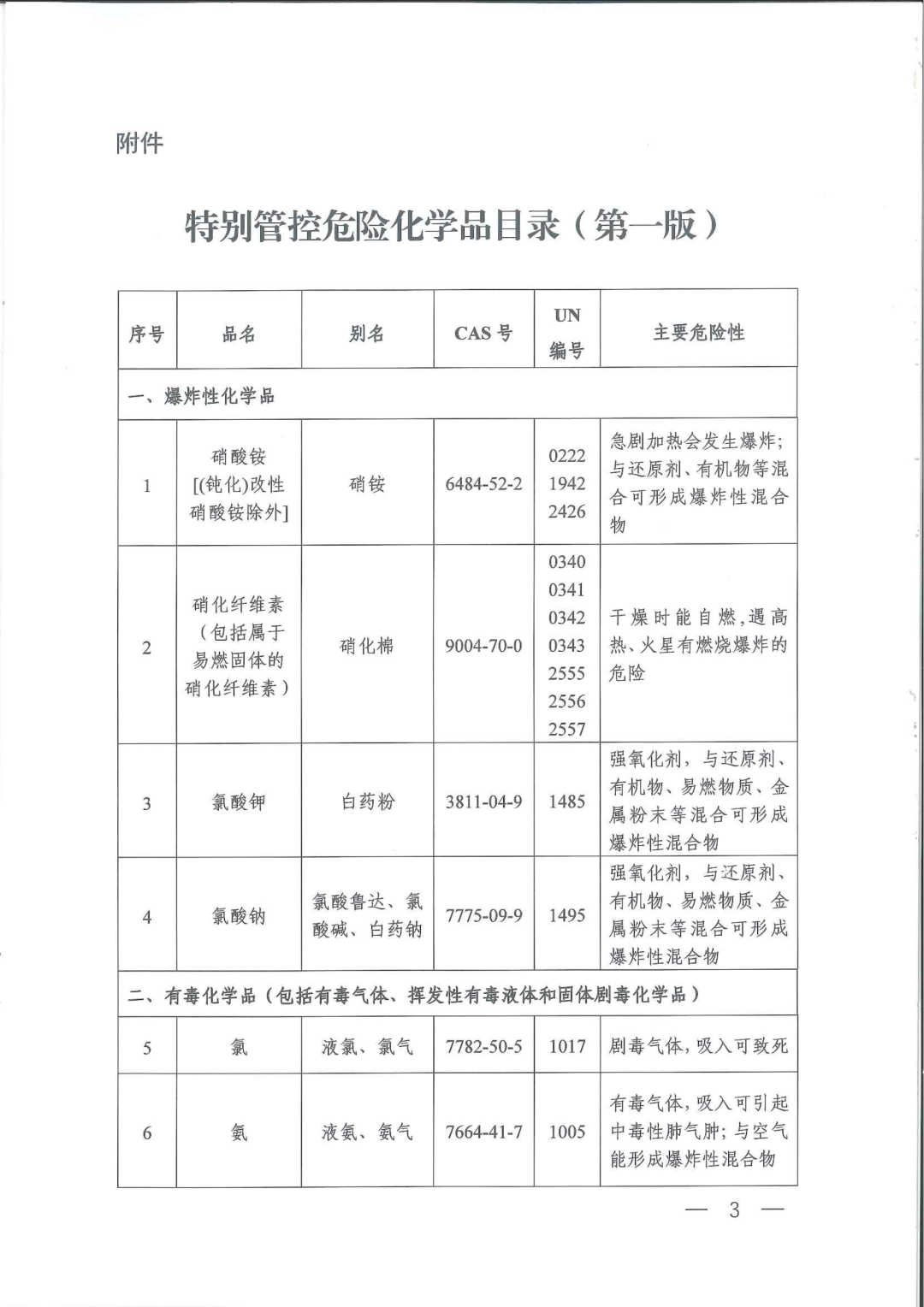 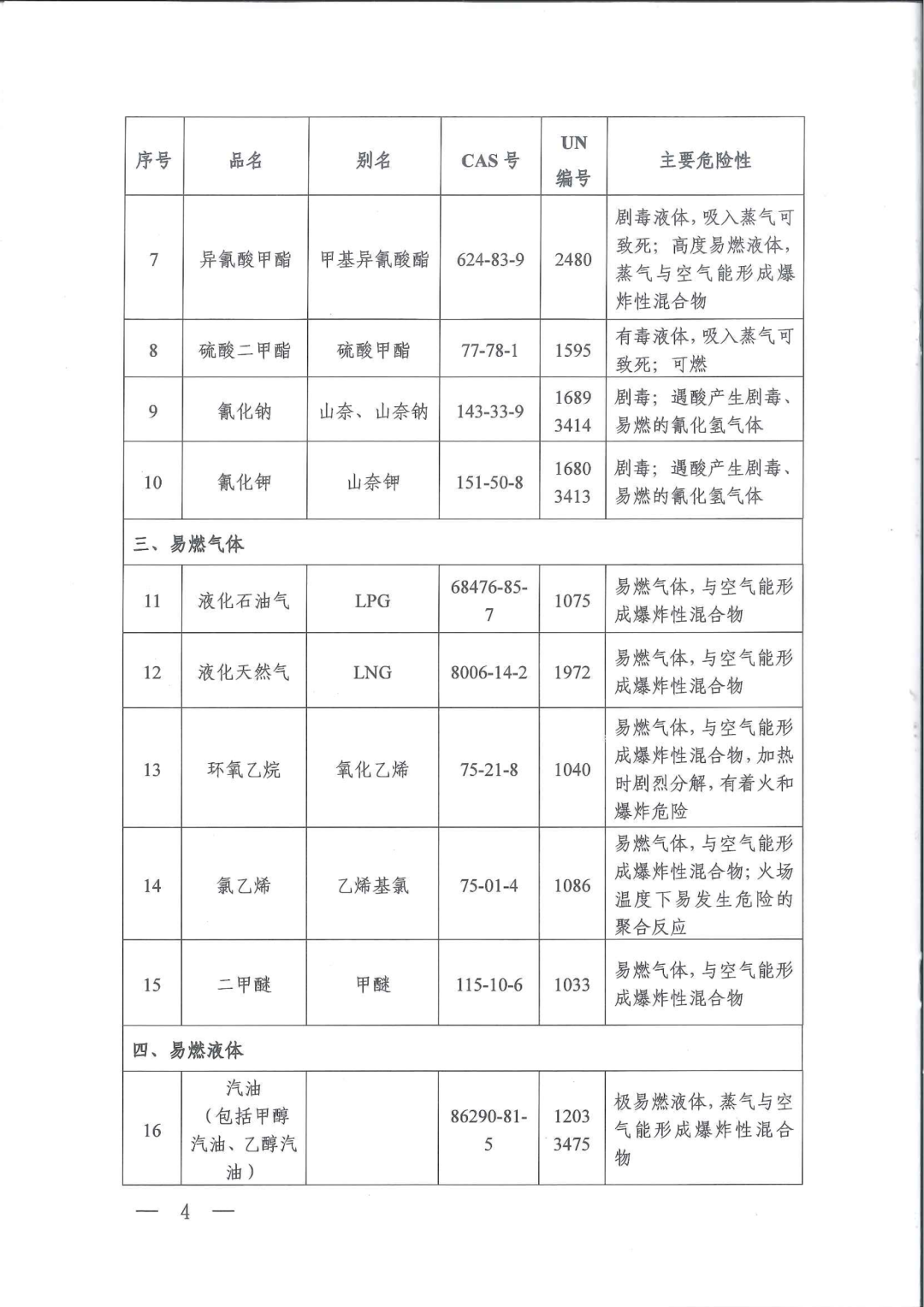 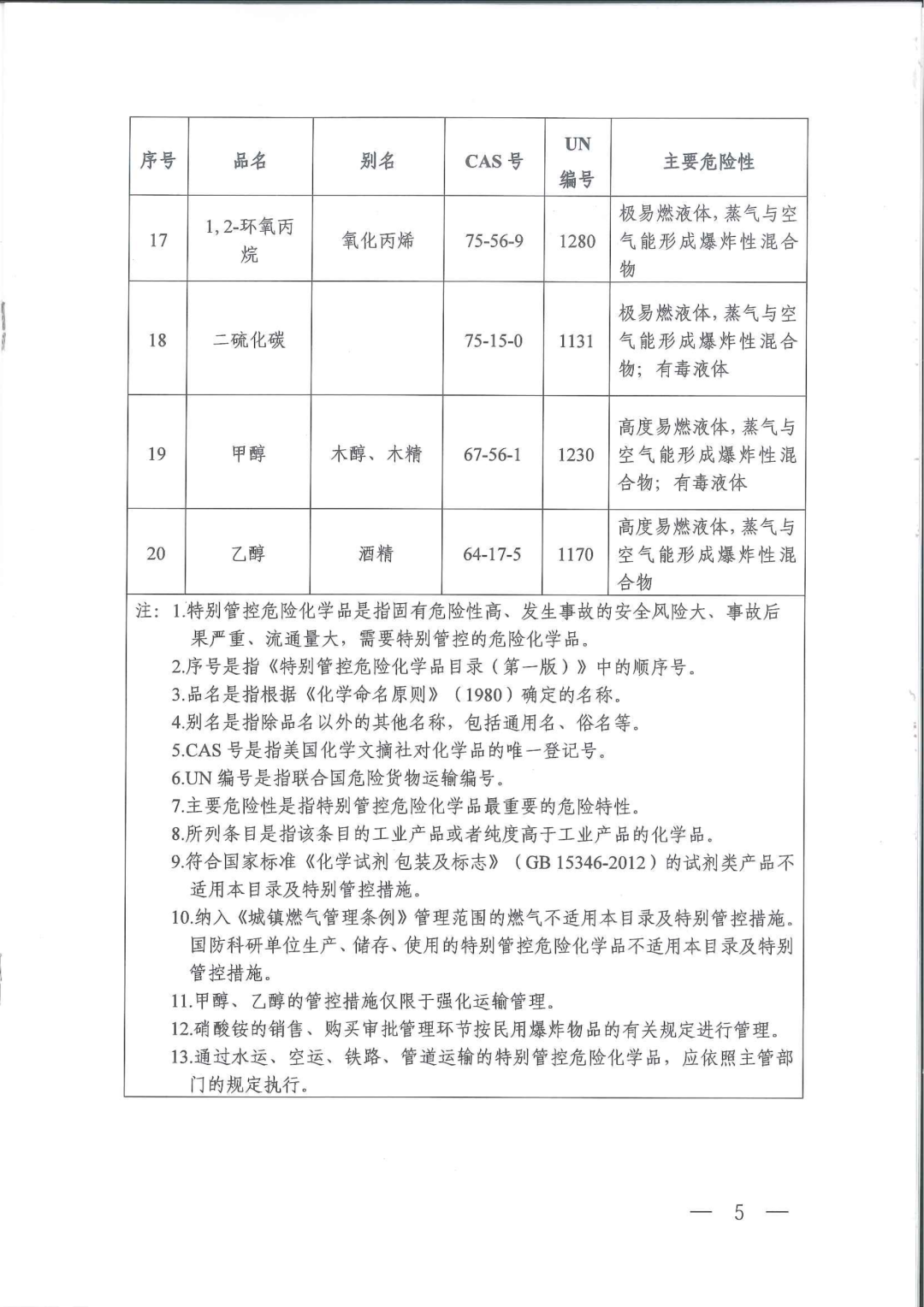 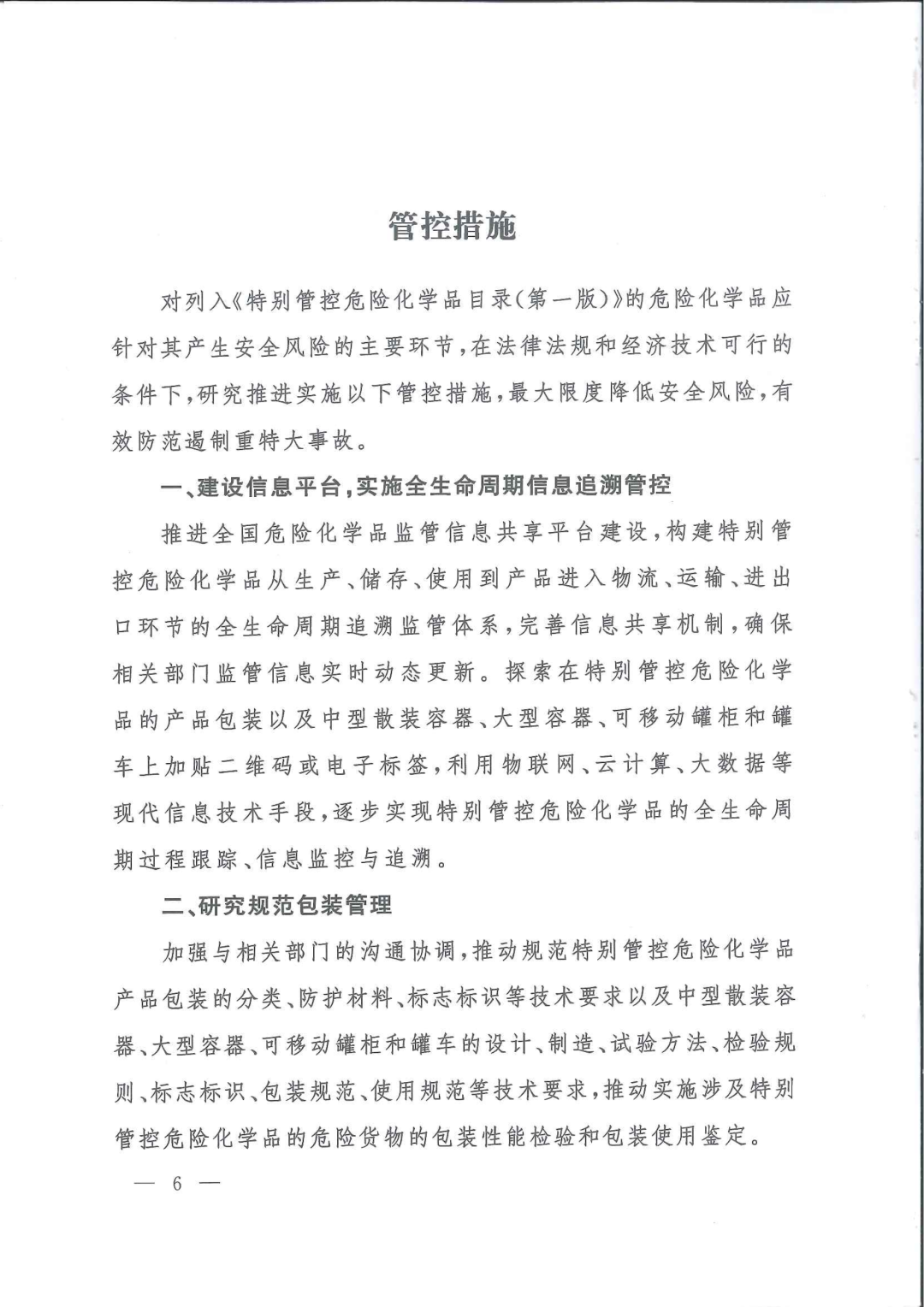 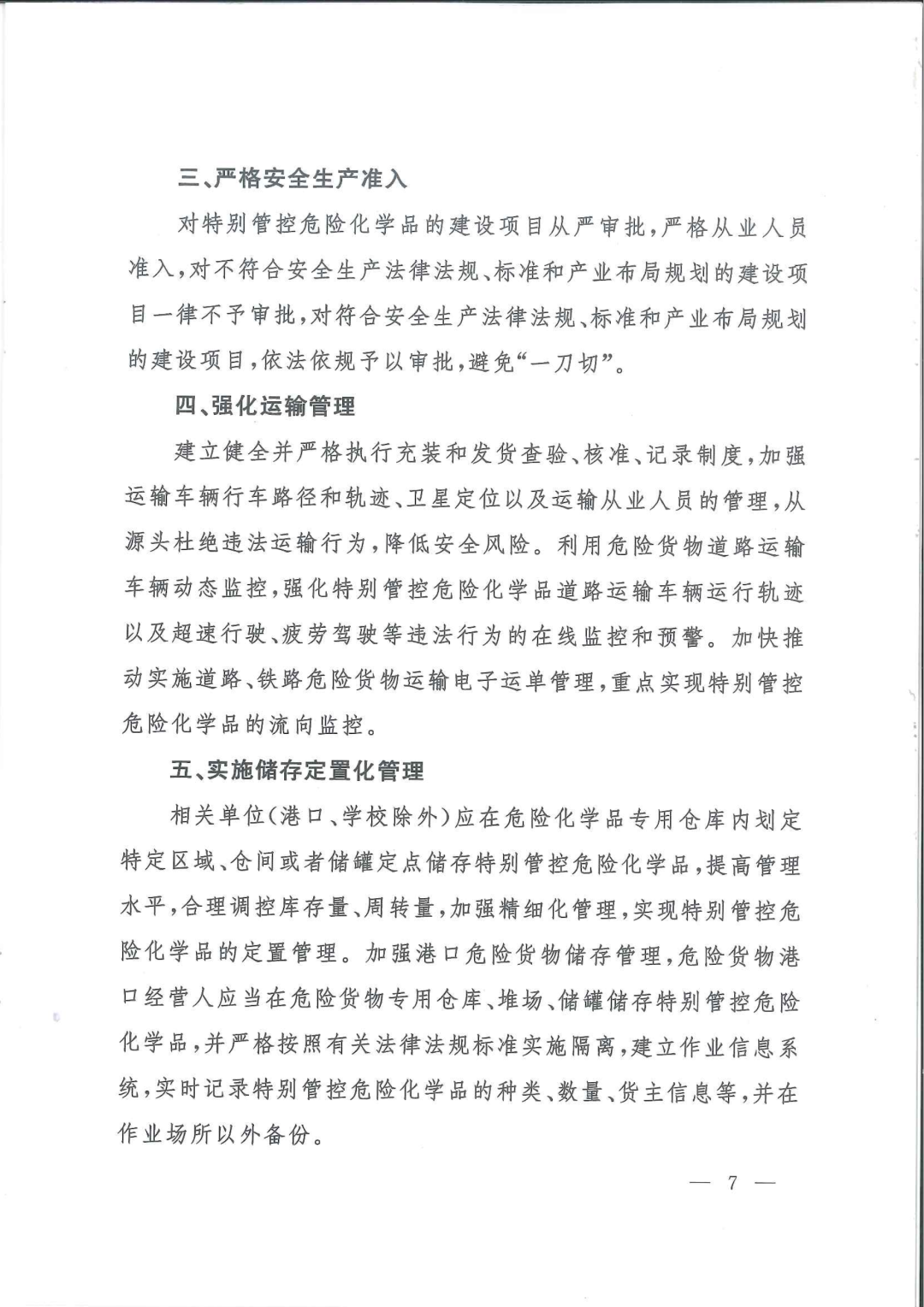 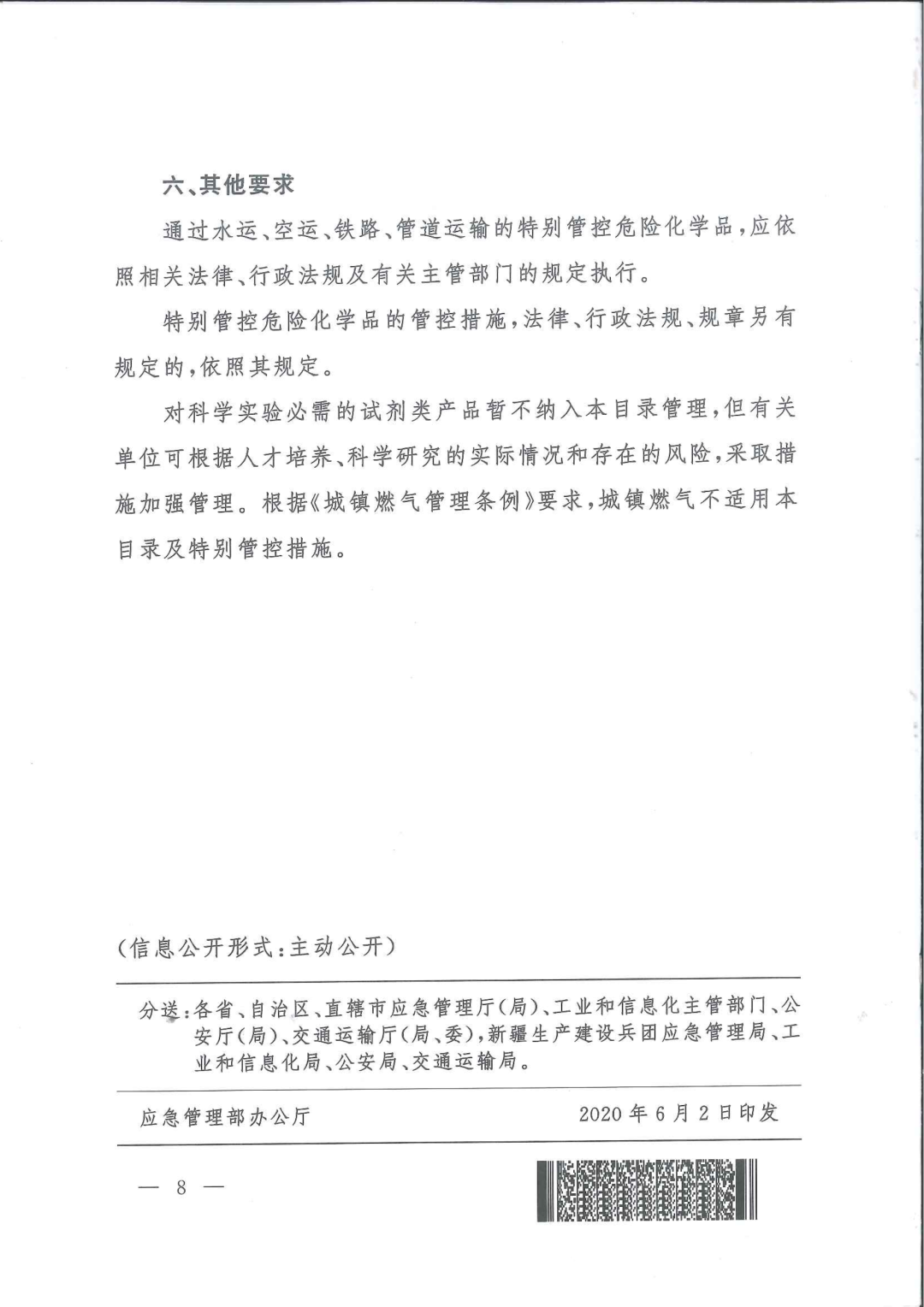 来源：应急管理部办公厅